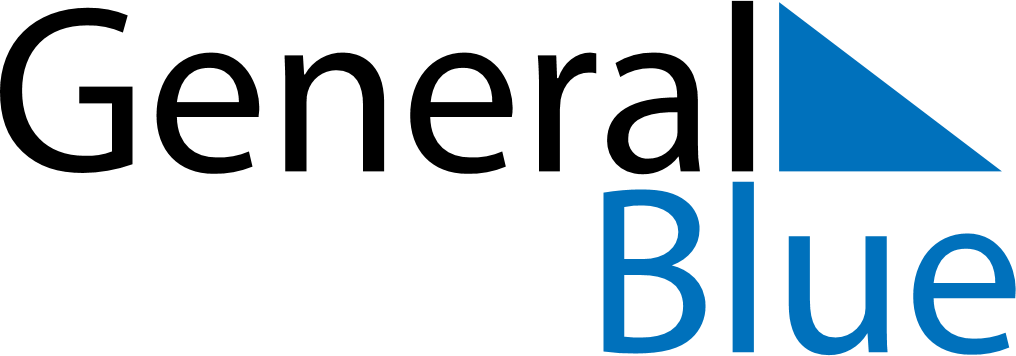 July 2024July 2024July 2024July 2024July 2024July 2024Jogeva, Jogevamaa, EstoniaJogeva, Jogevamaa, EstoniaJogeva, Jogevamaa, EstoniaJogeva, Jogevamaa, EstoniaJogeva, Jogevamaa, EstoniaJogeva, Jogevamaa, EstoniaSunday Monday Tuesday Wednesday Thursday Friday Saturday 1 2 3 4 5 6 Sunrise: 4:09 AM Sunset: 10:26 PM Daylight: 18 hours and 16 minutes. Sunrise: 4:10 AM Sunset: 10:26 PM Daylight: 18 hours and 15 minutes. Sunrise: 4:11 AM Sunset: 10:25 PM Daylight: 18 hours and 13 minutes. Sunrise: 4:13 AM Sunset: 10:24 PM Daylight: 18 hours and 11 minutes. Sunrise: 4:14 AM Sunset: 10:23 PM Daylight: 18 hours and 9 minutes. Sunrise: 4:15 AM Sunset: 10:22 PM Daylight: 18 hours and 7 minutes. 7 8 9 10 11 12 13 Sunrise: 4:16 AM Sunset: 10:21 PM Daylight: 18 hours and 4 minutes. Sunrise: 4:18 AM Sunset: 10:20 PM Daylight: 18 hours and 2 minutes. Sunrise: 4:19 AM Sunset: 10:19 PM Daylight: 17 hours and 59 minutes. Sunrise: 4:21 AM Sunset: 10:18 PM Daylight: 17 hours and 57 minutes. Sunrise: 4:22 AM Sunset: 10:17 PM Daylight: 17 hours and 54 minutes. Sunrise: 4:24 AM Sunset: 10:15 PM Daylight: 17 hours and 51 minutes. Sunrise: 4:26 AM Sunset: 10:14 PM Daylight: 17 hours and 48 minutes. 14 15 16 17 18 19 20 Sunrise: 4:27 AM Sunset: 10:12 PM Daylight: 17 hours and 45 minutes. Sunrise: 4:29 AM Sunset: 10:11 PM Daylight: 17 hours and 41 minutes. Sunrise: 4:31 AM Sunset: 10:09 PM Daylight: 17 hours and 38 minutes. Sunrise: 4:33 AM Sunset: 10:08 PM Daylight: 17 hours and 34 minutes. Sunrise: 4:35 AM Sunset: 10:06 PM Daylight: 17 hours and 31 minutes. Sunrise: 4:36 AM Sunset: 10:04 PM Daylight: 17 hours and 27 minutes. Sunrise: 4:38 AM Sunset: 10:02 PM Daylight: 17 hours and 23 minutes. 21 22 23 24 25 26 27 Sunrise: 4:40 AM Sunset: 10:00 PM Daylight: 17 hours and 20 minutes. Sunrise: 4:42 AM Sunset: 9:59 PM Daylight: 17 hours and 16 minutes. Sunrise: 4:44 AM Sunset: 9:57 PM Daylight: 17 hours and 12 minutes. Sunrise: 4:46 AM Sunset: 9:55 PM Daylight: 17 hours and 8 minutes. Sunrise: 4:48 AM Sunset: 9:53 PM Daylight: 17 hours and 4 minutes. Sunrise: 4:50 AM Sunset: 9:51 PM Daylight: 17 hours and 0 minutes. Sunrise: 4:53 AM Sunset: 9:48 PM Daylight: 16 hours and 55 minutes. 28 29 30 31 Sunrise: 4:55 AM Sunset: 9:46 PM Daylight: 16 hours and 51 minutes. Sunrise: 4:57 AM Sunset: 9:44 PM Daylight: 16 hours and 47 minutes. Sunrise: 4:59 AM Sunset: 9:42 PM Daylight: 16 hours and 42 minutes. Sunrise: 5:01 AM Sunset: 9:40 PM Daylight: 16 hours and 38 minutes. 